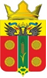 АДМИНИСТРАЦИЯ ИСТОМИНСКОГО СЕЛЬСКОГО ПОСЕЛЕНИЯАКСАЙСКИЙ РАЙОН РОСТОВСКАЯ ОБЛАСТЬРАСПОРЯЖЕНИЕ      15.05.2023                                    х. Островского                                          № 71Об утверждении плана мероприятий в целях предупреждения и пресечения нарушений в финансово-бюджетной сфере в Истоминском сельском поселениина 2023 годВо исполнения Постановления Администрации Истоминского сельского поселения от 01.10.2020г. № 168 «Об утверждении Стандартов внутреннего муниципального финансового контроля» и в целях предупреждения и пресечения нарушений в финансово-бюджетной сфере, а также повышения качества осуществления внутреннего муниципального финансового контроля, -1. Утвердить план мероприятий в целях предупреждения и пресечения нарушений в финансово-бюджетной сфере в Истоминском сельском поселении на 2023 год согласно приложению, к настоящему распоряжению.2. Контроль за исполнением настоящего распоряжения возложить на заместителя главы Администрации Истоминского сельского поселения Аракелян И.С.Глава Администрации Истоминского сельского поселения                                                   Д. А. Кудовбараспоряжение вноситсектор экономики и финансовПриложение к распоряжению Администрации Истоминского сельского поселения от 15.05.2023№71План мероприятий в целях предупреждения и пресечения нарушений в финансово-бюджетной сфере в Истоминском сельском поселенииГлава Администрации Истоминского сельского поселения                                                       Д. А. Кудовба№ппНаименование  мероприятияОтветственный исполнитель Срок исполнения1.Ведения бухгалтерского(финансового) учёта, формирование бухгалтерской (финансовой) отчётности1.1.Провести анализ систематизации первичных документов в регистрах бухгалтерского учёта за 2022 и текущий период 2023 года Главный бухгалтер администрации главный бухгалтер МБУК ИСП «Дорожный СДК»01.07.20231.2.Провести анализ отражение банковские   гарантии    в    бухгалтерском    учёте за 2022 и текущий период 2023 годаГлавный бухгалтер администрации главный бухгалтер МБУК ИСП «Дорожный СДК»01.07.20231.3Провести анализ постановки на бухгалтерский учёт объекты нефинансовых активов за 2022 и текущий период 2023 годаГлавный бухгалтер администрации главный бухгалтер МБУК ИСП «Дорожный СДК»01.07.20231.4.Провести анализ списание ГСМ за 2022 и текущий период 2023 года на предмет: -с превышением предельного значения зимнего периода (при допустимом значении 7% для Ростовской области, применялась надбавка зимнего удорожания в размере 10%) и превышением норм расхода топлива;-приказом учреждения норм расхода топлива по автотранспортному средству;- отметки о прохождении предрейсового медицинского осмотра; - оформление путевых листов; - показания одометра автомобиля с данными путевого листаГлавный бухгалтер администрации главный бухгалтер МБУК ИСП «Дорожный СДК»01.07.20231.5.Провести анализ  актов  проверок материальных запасов, сверок с контрагентами за 2022 и текущий период 2023 годаГлавный бухгалтер администрации главный бухгалтер МБУК ИСП «Дорожный СДК»01.07.20231.6.Провести анализ  инвентаризации обязательств в целях составления годовой бухгалтерской (бюджетной) отчётности за 2022 и текущий период 2023 года;Главный бухгалтер администрации главный бухгалтер МБУК ИСП «Дорожный СДК»01.07.20231.7.Провести анализ отражение просроченная кредиторская в форме0503169 «Сведения по дебиторской и кредиторской задолженности» за 2022 и текущий период 2023 годаГлавный бухгалтер администрации главный бухгалтер МБУК ИСП «Дорожный СДК»01.07.20231.8.Провести анализ операций в бухгалтерском учёте на за балансовом счёте 27 «Материальные ценности, выданные в личное пользование работникам (сотрудникам)» за 2022 и текущий период 2023 годаГлавный бухгалтер администрации главный бухгалтер МБУК ИСП «Дорожный СДК»01.07.20231.9.Провести анализ  учётной политики в части  признания в бухгалтерском учёте и раскрытия в бухгалтерской (финансовой) отчётности событий после отчётной даты, иные способы ведения бухгалтерского учётаГлавный бухгалтер администрации главный бухгалтер МБУК ИСП «Дорожный СДК»01.07.20231.10.Провести анализ списание    основных    средств    до    утилизации   в бухгалтерском учёте на за балансовом счёте   02 «Материальные   ценности на хранении» Главный бухгалтер администрации ,главный бухгалтер МБУК ИСП «Дорожный СДК»01.07.20231.11.Провести анализ бухгалтерского учёта  дебиторская задолженность в части безнадёжная к взысканиюГлавный бухгалтер администрации главный бухгалтер МБУК ИСП «Дорожный СДК»01.07.20232.Осуществлении расходов на оплату труда2.1.Провести анализ  дополнительных соглашений к трудовым договорам и трудовых договоров в части трудового законодательстваЗаместитель главы Администрации,директор МБУК ИСП «Дорожный СДК»01.07.20232.2.Провести анализ выплат за 2022 и текущий период 2023 года:-премий, -выплат      заработной       платы       сотрудникам согласно квалификационным     требованиям     к     образованию и обучению, - доплат за осуществление дополнительной работы, не входящей в круг основных должностных обязанностей сотрудников, - доплат      за      увеличение      объёма      работ и расширение зон обслуживания, - премий к праздничным датам, - материальная помощь,- выплат надбавки водителям за классность,- выплат надбавки за качество работы водителям автомобилей, - доплат за работу с вредными и (или) опасными условиями трудаЗаместитель главы Администрации,директор МБУК ИСП «Дорожный СДК»01.07.20233.Закупка товаров, работ, услуг для государственных и муниципальных нужд за 2022 и текущий период 2023 года01.07.20233.1. Провести анализ   закупки   в части ценового   норматива.Провести анализ информации о   ценах, содержащихся   в   коммерческих   предложениях в части:- аффилированных лиц,- реестра недобросовестных поставщиков, - информации об исполнении контрактов на оказание аналогичных услуг в реестре контрактов - сведений ЕГРЮЛ/ЕГРИПВедущий экономист Администрации,директор МБУК ИСП «Дорожный СДК»01.07.20233.2.Провести анализ  работы по муниципальных контрактов в части  претензионно - исковая работаВедущий экономист Администрации,директор МБУК ИСП «Дорожный СДК»01.07.20233.3.Провести анализ приёмки и оплаты работ (материалов),соответствию условиям заключённых контрактовВедущий экономист Администрации,директор МБУК ИСП «Дорожный СДК»01.07.20233.4.Провести анализ размещённой информации	об	измененииплана-графика	закупок	Начальник сектора экономики и финансов Администрации,директор МБУК ИСП «Дорожный СДК»01.07.20234.Провести анализ  обоснования (расчётов) плановых сметных показателей за 2022 и текущий период 2023 года;Начальник сектора экономики и финансов  Администрации01.07.2023